Savivaldybei priklausančių pastatų (statinių),  tinkamų gamybinei ar kitai ekonominei veiklai, aprašymas (Pastatas pardavimui)Kontaktinis asmuo: Arvydas Rudinskastel.: (8 458) 41830,mob. (8 698) 16986el. paštas kriaunos@post.rokiskis.ltNuotraukos: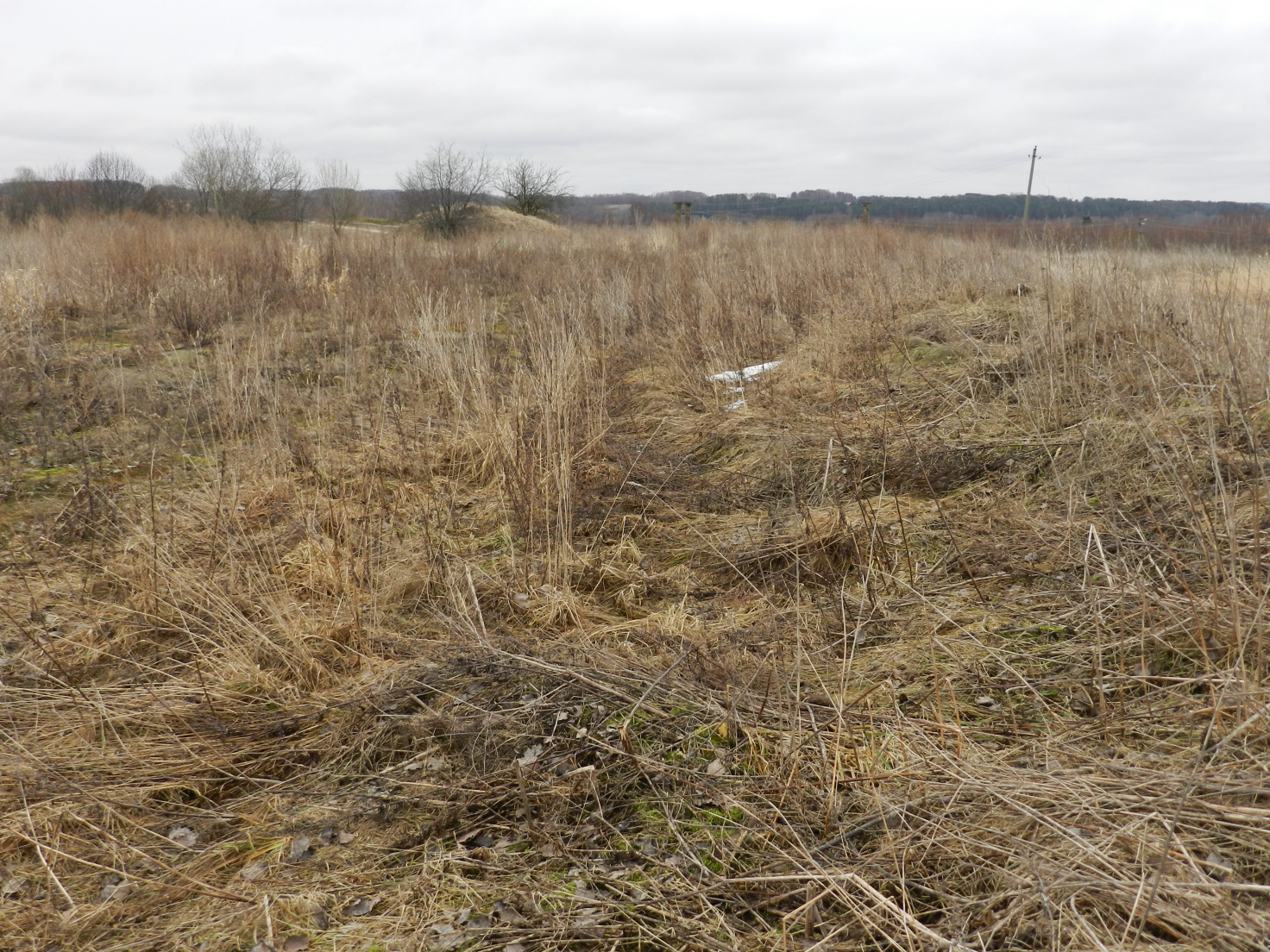 Pastato charakteristikos Pastato charakteristikos Adresas (vietovė) Ratuokliškio g.1A Keležerių k., Rokiškio r. Nuosavybės forma savivaldybėsDetalusis planas (Yra/Nėra)nėraEsama pastato (statinio) paskirtis (aprašyti)Buvusios veršidės pastatasPlanuojamo pastato (statinio) paskirtis pagal teritorijų planavimo dokumentus (aprašyti)Užstatytas (statinio) plotas (kv.m)742 kv.mEsama pastato (statinio) būklė (gera, patenkinama, bloga) Fiziškai pažeistas (likę pamatai)Gretimų teritorijų režimas (aprašyti)Ribojasi su privačios žemės sklypaisAr pastatas (statinys) eksploatuojamas? (Taip/Ne)neSusijusi su pastatu (statiniu) susisiekimo ir inžinerinė infrastruktūraSusijusi su pastatu (statiniu) susisiekimo ir inžinerinė infrastruktūraSusisiekimo infrastruktūra (aprašyti):Magistraliniai, rajoniniai keliaiKvartaliniai keliai (gatvės)Pastatas yra šalia kelio Obeliai-DusetosInžinerinė infrastruktūra (magistralinė, kvartalinė) (aprašyti):VandentiekisBuitinės ir lietaus nuotėkosElektros tinklaiGatvių apšvietimo tinklaiŠilumos tinklai        -